Application FormMetalForm ChinaPlease carefully fill this Form to be sent to:We apply to join MetalForm China      ，Our main business concerning the followings selected（Please tick the box selected with“√”）：□Forging Machine & Technology/□Stamping Equipment & Technology/□ Sheet Metal/Fabricating Machine & Technology/□Joint & Welding Machine & Technology/□Die & Tool/□Part/Component/□Pipe, Wire, Tube & Plate FabricatingIf you are membership of CCMI, please tick the box selected with“√”.   □Yes     □NoWhat you will display with, please tick the box selected with“√”□Materials Objects/□Text & Picture（Display Board）/□Picture & Video/□Raw Space/□Model, □Others，if you choice others, please briefly description                                                                            展台申请Attention：Please fill this form carefully so that we can provide you with accurate services.This Form is a collection form of exhibition intention, without the signature of legal person and the seal of the firm.If the booth is less than 36 m2, it is agreed that the organizer shall designate the booth, and the booth number cannot be indicated in the contract.During the three months to one month of exhibition opening, the Organizer will designate all the booths, and include the information such as the booth map, booth number, booth disposition, move-in route, etc. in the <Notice of Participation> and mail it to the exhibitors who have settled the payment. Applicant Signature：                               Date：                 D/M/YMetalForm China Division, Confederation of Chinese MetalForming Industry10/F Boya Tower C, Zhonguancun Life Science Park, Beiqing Rd., Changping, Beijing 102206, P.R.China.Tel:：+86 10 5305 6669Fax： +86 10 5305 6644Email：metalform@chinaforge.org.cnCompany（Chinese）Company（English）Address（Chinese）Address（English）Post CodeResp. Person before ExhibitionDepartment and TitleCell PhoneEmailQQ and WeChatResp. person on siteDepartment and TitleCell PhoneArea A□Raw Space     m2=       ×      mAttention: Must be more than 36 m2 for raw space rented.□Stand       m2=       ×      m□One Opening    □Corner（extra 5%）□Style A/□Style B/□Style CArea B□Raw space    m2=       ×      mAttention: Must be more than 36 m2 for raw space rented.□Stand       m2=       ×      m□One Opening   □Corner（extra 5%）□Style A/□Style B/□Style CStyle AStyle AOne OpeningCorner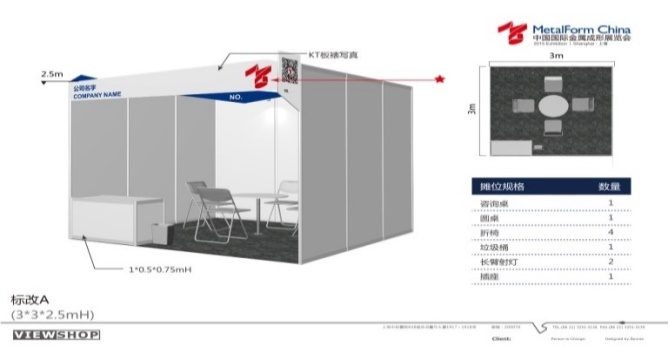 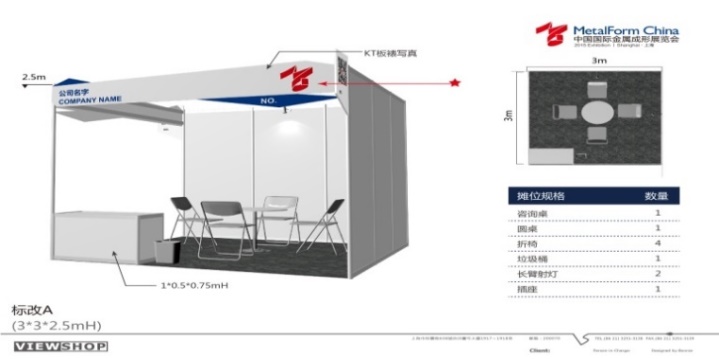 Style BStyle B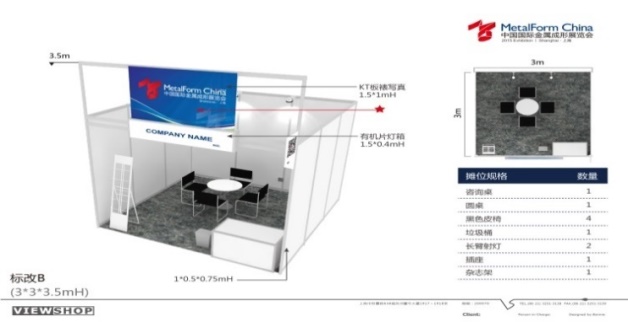 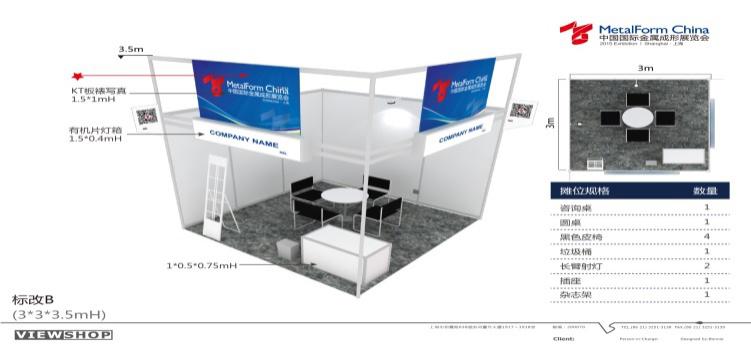 Style CStyle C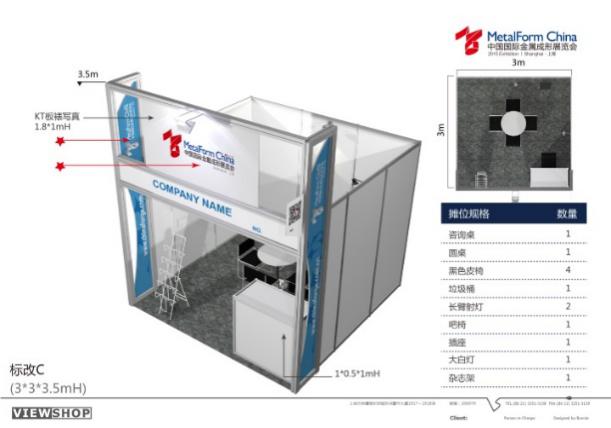 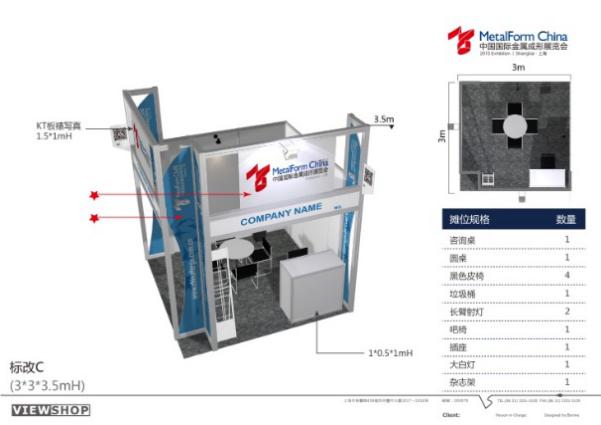 